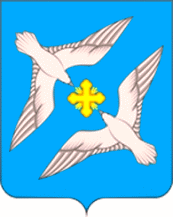 АДМИНИСТРАЦИЯ МУНИЦИПАЛЬНОГО ОБРАЗОВАНИЯСЕЛЬСКОЕ ПОСЕЛЕНИЕ «УСПЕНСКОЕ»РЖЕВСКОГО РАЙОНА  ТВЕРСКОЙ ОБЛАСТИП О С Т А Н О В Л Е Н И Е25 .12.2020г.                                                                                                   №  61Об утверждении муниципального задания и плана финансово-хозяйственной деятельности муниципального бюджетного  учреждения «КДЦ сельского поселения «Успенское» Ржевского района» на 2021 год На основании: Устава МБУ «КДЦ сельского поселения «Успенское» Ржевского района», руководствуясь Постановлением Администрации сельского поселения «Успенское» Ржевского района Тверской области от 31.12.2019 года № 94 «Об утверждении муниципального задания и плана финансово-хозяйственной деятельности муниципального бюджетного  учреждения  «КДЦ сельского поселения «Успенское» Ржевского района», Администрация сельского поселения «Успенское»ПОСТАНОВЛЯЕТ:1. Утвердить муниципальное задание на оказание муниципальных  услуг на 2021 год согласно Приложению 1.2. Утвердить план финансово-хозяйственной деятельности на 2021 год.3. Настоящее постановление обнародовать в установленном порядке.4. Контроль за исполнением настоящего постановления оставляю за собой.  Главы сельского поселения «Успенское»                               А.В.Святой                                                                                                                                                                  УТВЕРЖДАЮДиректор МБУ «КДЦ с/п «Успенское» Ржевского района»                  _______________ Т.В. Петрова	                  « 25» декабря 2020г.СОГЛАСОВАНО                Глава сельского  поселения	 «Успенское» Ржевского района	                  _______________ А.В.Святой	                  « 25 » декабря 2020г.Муниципальное заданиена оказание муниципальных услугМуниципального бюджетного учреждения «Культурно – досуговый центр  сельского поселения «Успенское» Ржевского района»на 2021 год и на плановый период 2022 и 2023 годов I. Сведения об оказываемых муниципальных услугах Раздел 13.  Показатели, характеризующие качество и  (или)  объем (содержание муниципальной услуги:3.1. Показатели, характеризующие качество муниципальной услуги:3.2. Показатели, характеризующие объем (содержание) муниципальной услуги:II. Сведения о выполняемых работах Раздел 2III. Финансовое обеспечение выполнения муниципального задани                                                             IV. Порядок контроля за исполнением муниципального задания.Требования к отчетности об исполнении муниципального задания.4. Нормативно правовые акты, устанавливающие размер платы (цену, тариф) либо порядок ее установления. 4.1 Услуги учреждения предоставляются населению на бесплатной основе (за счет бюджетного финансирования) и на платной основе (за счет средств потребителей);4.2 Цены (тарифы) либо порядок их установления Учреждение устанавливает самостоятельно по согласованию с Учредителем.      4.3.Танцевальные вечера - Глебовский СДК -30 руб; Успенский СДК-30 руб; Панинский СДК -30 руб; Ореховский СДК-30 руб.Праздничные мероприятия – 50 рублей.5. Порядок контроля за выполнением муниципального задания6. Порядок оказания муниципальной услуги6.1. Нормативные правовые акты, регулирующие порядок оказания муниципальной услуги: - Федеральный закон от 06.10. 2003г. N 131 – ФЗ «Об общих принципах организации местного самоуправления    в Российской Федерации» (с изменениями и дополнениями); - Закон Российской Федерации от 09.10.1992 № 3612-1» Основы законодательства      Российской Федерации о   культуре»; - Федеральный закон от 27.07.2006 № 149-ФЗ «Об информации, информационных технологиях и о защите   информации» - Решение коллегии Минкультуры РФ от 29.05.2002 г. № 10 «О некоторых мерах по стимулированию деятельности    муниципальных учреждений культуры» (вместе с «Примерным положением о государственном и муниципальном   учреждении культуры клубного типа», «Примерным положением о клубном формировании культурно-досугового учреждения»); - Устав муниципального бюджетного учреждения «Культурно- досуговый центр сельского поселения «Успенское» Ржевского района» (утвержден    Постановлением главы администрации МО сельское поселение «Успенское» от 08.11.2012г. №41)  - Постановление Главы Ржевского района от30.12.2019г. №514 па «О Порядке формирования и финансового обеспечения выполнения муниципального задания на оказание муниципальных услуг (выполнение работ) муниципальными учреждениями Ржевского района и определении объёма, и предоставлении субсидий на иные цели»- Постановление Администрации сельского поселения «Успенское» Ржевского района от «31»12.2019 г.  «О порядке формирования муниципального задания на оказание муниципальных услуг (выполнение работ) в отношении муниципальных учреждений сельского поселения «Успенское» Ржевского района и финансового обеспечения выполнения муниципального задания»6.2.  Порядок информирования потенциальных потребителей муниципальной услуги:7. Условия и порядок досрочного прекращения выполнения муниципального задания Выполнение муниципального задания прекращается по окончании срока действия муниципального задания, а также в случаях:- ликвидации учреждения;- реорганизации учреждения;- исключения муниципальной услуги (работы) из ведомственного перечня муниципальных услуг (работ);- в других случаях, предусмотренных нормативными правовыми актами РФ и Тверской области.8. Требования к отчетности об исполнении муниципального задания.4.1.  Периодичность представления отчетов о выполнении муниципального задания: 1 раз в полугодие.4.2. Сроки представления отчетов о выполнении муниципального задания Ежеквартально в срок до 25 числа месяца, следующего за отчетным кварталом, в срок до 15 января финансового года, следующего за отчетным, учреждение представляет Учредителю отчеты о выполнении муниципального задания.4.3. Иные требования к отчетности о выполнении муниципального задания Учреждение представляет Учредителю пояснительную записку к отчету, содержащую информацию о выполнении, установленных Заданием показателях, причинах снижения, невыполнения установленных Заданием показателей, а также информацию о реализации мероприятий, предусмотренных муниципальным заданием.При необходимости учреждение представляет Учредителю отчет о фактических расходах, копии первичных документов, акты выполненных работ и иную информацию, подтверждающую выполнение муниципального задания.Наименование муниципального учреждения: Муниципальное бюджетное учреждение «Культурно – досуговый центр сельского поселения «Успенское»  Ржевского района»Виды деятельности муниципального учреждения:Деятельность библиотек, архивов, учреждений клубного типаВид муниципального учреждения: бюджетное1. Наименование муниципальной услуги: организация и проведение культурно-массовых мероприятий:     творческих (фестиваль, выставка, конкурс, смотр)Уникальный номер по базовому (отраслевому) перечню070100002000000000011012. Категории потребителей муниципальной услуги:, физические лица,   юридические лицаУникальный номер по базовому (отраслевому) перечню07010000200000000001101Уникальный номер по базовому (отраслевому) перечню07010000200000000001101Уникальный номер по базовому (отраслевому) перечню07010000200000000001101№п/пУникальный номер реестровой записи ведомственного перечня муниципальных услуг (работ)Наименование муниципальной услуги с указанием характеристик (содержание муниципальной услуги, условия и оказания муниципальной услуги)Показатели муниципальной услугиНаименование/единица измеренияДопустимое (возможное) отклонение показателя качества работыОчередной финансовый 2021 (N+ 1) годПервый 2022 (N+ 2) год планового периодаВторой 2023(N+3) год планового периодаРеквизиты нормативно – правового или иного акта, определяющего порядок оказания муниципальной услуги и ссылка на размещение информационно-телекоммуникационной сети интернет07010000200000000001101проведение культурно-массовых мероприятий: творческих (фестиваль, выставка, конкурс, смотр)Объем оказания муниципальной услугичисло зрителей/человек (на платной основе)10%60060060007010000200000000001101проведение культурно-массовых мероприятий: творческих (фестиваль, выставка, конкурс, смотр)Объем оказания муниципальной услугичисло зрителей/человек (на бесплатной основе)10%39003900390007010000200000000001101проведение культурно-массовых мероприятий: творческих (фестиваль, выставка, конкурс, смотр)Показатель качества 1Количество обоснованных жалоб07010000200000000001101проведение культурно-массовых мероприятий: творческих (фестиваль, выставка, конкурс, смотр)Показатель качества 2Процент потребителей, удовлетворенных качеством и доступностью услуг5%75%80%80%№п/пУникальный номер реестровой записи ведомственного перечня муниципальных услуг (работ)Наименование муниципальной услуги с указанием характеристик (содержание муниципальной услуги, условия и оказания муниципальной услуги)Показатели муниципальной услугиНаименование/единица измеренияДопустимое (возможное) отклонение показателя качества работыОчередной финансовый2021 (N+ 1) годПервый 2022 (N+ 2) год планового периодаВторой 2023(N+3) год планового периодаРеквизиты нормативно – правового или иного акта, определяющего порядок оказания муниципальной услуги и ссылка на размещение информационно-телекоммуникационной сети интернет07010000200000000001101организация и проведение культурно-массовых мероприятий: творческих (фестиваль, выставка, конкурс, смотр)Объем оказания муниципальной услугиКоличество мероприятий/единиц  (на платной основе)10%60606007010000200000000001101организация и проведение культурно-массовых мероприятий: творческих (фестиваль, выставка, конкурс, смотр)Объем оказания муниципальной услугиКоличество мероприятий/единиц  (на бесплатной основе)10%39039039007010000200000000001101организация и проведение культурно-массовых мероприятий: творческих (фестиваль, выставка, конкурс, смотр)Показатель качества 1Количество обоснованных жалоб07010000200000000001101организация и проведение культурно-массовых мероприятий: творческих (фестиваль, выставка, конкурс, смотр)Показатель качества 2Процент потребителей, удовлетворенных качеством и доступностью услуг5%75%80%80%1. Наименование муниципальной услуги: Организация деятельности клубных формирований и формирований самодеятельного народного творчества Уникальный номер по базовому (отраслевому) перечню070251000000000000041002. Категории потребителей муниципальной услуги: физические лица,  юридические лицаУникальный номер по базовому (отраслевому) перечню07025100000000000004100Уникальный номер по базовому (отраслевому) перечню07025100000000000004100№п/пУникальный номер реестровой записи ведомственного перечня муниципальных услуг (работ)Наименование работы с указанием характеристик (содержание работы, условия выполнения работы)Показатели работыНаименование/единица измеренияДопустимое (возможное) отклонение показателя качества работыОчередной финансовый2021(N+ 1) годПервый 2022(N+ 2) год планового периодаВторой 2023(N+3) год планового периодаРеквизиты нормативно – правового или иного акта, определяющего порядок оказания муниципальной услуги и ссылка на размещение информационно-телекоммуникационной сети интернет07025100000000000004100Организация деятельности клубных формирований и формирований самодеятельного народного творчестваПоказатель качества 1Количество клубных формирований5%15151507025100000000000004100Организация деятельности клубных формирований и формирований самодеятельного народного творчестваПоказатель качества 2Количество участников в клубных формированиях5%175175175№п/пУникальный номер реестровой записи ведомственного перечня муниципальных услуг (работ)Наименование муниципальной услуги, работы с указанием характеристик (содержание работы, условия оказания, выполнения услуги, работы)Наименование параметра расчета объема субсидииЕдиница измеренияЗначение параметровЗначение параметровЗначение параметровЗначение параметровФормула расчета объема субсидии№п/пУникальный номер реестровой записи ведомственного перечня муниципальных услуг (работ)Наименование муниципальной услуги, работы с указанием характеристик (содержание работы, условия оказания, выполнения услуги, работы)Наименование параметра расчета объема субсидииЕдиница измеренияОчередной финансовый2021\ (N+ 1) годОчередной финансовый2021\ (N+ 1) годПервый 2022 (N+ 2) год планового периодаВторой 2023(N+3) год планового периодаФормула расчета объема субсидии1УслугиЗатраты на оказание муниципальных услуг, ВСЕГОРуб.2472774,002472774,00хх1=1.1.+2.11.107010000200000000001101организация и проведение культурно-массовых мероприятий: творческих (фестиваль, выставка, конкурс, смотр)Затраты на оказание муниципальных услуг, ВСЕГОРуб.2472774,002472774,00хх1.1.=1.1.1.х(1.1.2+1.1.4.) -1.1.3.х1.1.41.1.1.Нормативные затраты на оказание муниципальным учреждение муниципальной услуги в пределах муниципального заданияРуб./ед. объемаМуниципальной услуги.553,5053553,5053хх1.1.2.Объем муниципальной услуги, оказываемой в пределах муниципального заданиячел39003900хх1.1.3.Среднегодовой размер платы муниципальной услуги, оказываемой за плату в рамках муниципального заданияРуб./ед. объемаМуниципальной услуги30,030,0хх1.1.4.Объем муниципальной услуги, оказываемой за плату в рамках муниципального заданиячел600600хх2РаботыЗатраты на оказание работ, ВСЕГОРуб.00хх2.1.07025100000000000004100Организация деятельности клубных формирований и формирований самодеятельного народного творчестваЗатраты на оказание работ, ВСЕГО00хх2.1=2.1.1. -2.1.22.1.1.Затраты на выполнения муниципальным учреждением работы в пределах муниципального заданияРуб.00хх2.1.2.Планируемый объем доходов от выполнения муниципальным учреждением работ за плату в пределах муниципального заданияРуб.00хх3Нормативные затраты на содержание муниципального имущества, в том числе:Нормативные затраты на содержание муниципального имущества, в том числе:Нормативные затраты на содержание муниципального имущества, в том числе:Руб.2472774,003 = (3.1 + 3.2) x(1 - 3.3)3.1Нормативные затраты на содержание муниципального имущества, за исключением затрат на уплату налоговНормативные затраты на содержание муниципального имущества, за исключением затрат на уплату налоговНормативные затраты на содержание муниципального имущества, за исключением затрат на уплату налогов-1499,003.2Нормативные затраты на уплату налоговНормативные затраты на уплату налоговНормативные затраты на уплату налогов1500,003.3Коэффициент использования муниципального имущества при оказании муниципальных услуг (выполнении работ) за плату сверх муниципального заданияКоэффициент использования муниципального имущества при оказании муниципальных услуг (выполнении работ) за плату сверх муниципального заданияКоэффициент использования муниципального имущества при оказании муниципальных услуг (выполнении работ) за плату сверх муниципального задания04Коэффициент стабилизацииКоэффициент стабилизацииКоэффициент стабилизации%05Объем субсидии на выполнение муниципального заданияОбъем субсидии на выполнение муниципального заданияОбъем субсидии на выполнение муниципального заданияРуб.05 = (1 + 2 + 3) x 4Нормативный правовой актНормативный правовой актНормативный правовой актНормативный правовой актНормативный правовой актвидпринявший органдатаномернаименование12345постановлениеАдминистрация сельского поселения «Успенское» Ржевского района31.12.2019№ 94«О порядке формирования муниципального задания на оказание муниципальных услуг (выполнение работ) в отношении муниципальных учреждений сельского поселения «Успенское» Ржевского района и финансового обеспечения выполнения муниципального задания».Форма контроляПериодичностьОрганы местного самоуправления, осуществляющие контроль за выполнением муниципального заданияСбор и анализ статистической отчетности учреждения, отчетов о выполнении муниципального заданияежеквартальноРуководитель МБУ «КДЦ сельского поселения «Успенское» Ржевского района» или лицами уполномоченными на это.Предоставление дополнительной информации о деятельности Учреждения в соответствии с запросом контролирующего органаПо мере необходимостиАдминистрация сельского поселенияОтдел по культуре, туризму и делам молодежи Администрации Ржевского районаи другие государственные и муниципальные контролирующие органы.Проведение проверок выполнения муниципального задания, контроля качества предоставляемых услуг и эффективности деятельности УчрежденияежеквартальноАдминистрация сельского поселенияОтдел по культуре, туризму и делам молодежи Администрации Ржевского районаи другие государственные и муниципальные контролирующие органы.Способ информированияСостав размещаемой информацииЧастота обновления информации1231. Информационно-рекламные материалыСтенды «Информация» в фойе учреждений культуры;Режим работы учреждений, план проводимых мероприятий.На каждое массовое мероприятие2. Публикации информаций на официальном сайте Администрации сельского поселенияинформация о массовых мероприятиях, информация о местонахождении, режиме работы, порядке предоставления услугпо мере поступления новой информации3. Рекламная продукциявыпуск информационных листков, оформление рекламных стендов, буклетов, памятокпо мере необходимости4. СМИИнтервью, анонсы, репортажи, статьиПри наличии информации